Year 12 Transition Work for Geography 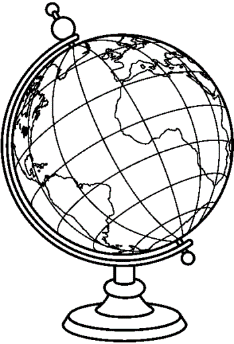 Year 12 Geographers! Great choice of A-level, we look forward to seeing you in September! Hopefully you are ready to get started on a fantastic A-level course where you will have the chance to really enhance your understanding of the world around you. The work in this booklet is designed to help you make the best possible start to the course. Some of it is reviewing and building on work you have done at GCSE, some of it is putting some important basics in place, and some of it is about extending and exploring what is happening in our world.So you can see how useful this work will be (and so you can follow relevant events in the news), it is important that you are aware of the topics you will cover as part of the A-level Geography course. These are shown in the table below:The work is made up of three parts. A Current Affairs (Geography in the news) taskA Coasts TaskA Globalisation TaskThese elements MUST be completed to the best of your ability and brought with you on the first day back after the summer holidays.You should also try to read widely around the subject. Here are two lists that might help you select a book or few to read: https://www.goodreads.com/shelf/show/geographyhttps://www.bookscrolling.com/the-best-geography-books-of-all-time/You may also be considering Geography at University: See the following link if you think you may be interested: https://www.rgs.org/geography/studying-geography-and-careers/geography-at-university/Current Affairs: Keeping a news diary: You need to be aware of current global events that are related to the units you will be studying. Look out for things in the news to do with the topics we are studying. Use the table on the first page as a guide to topics. There are many good news websites you can use for free, and others you can subscribe to. News websites include – www.bbc.co.uk www.independent.co.ukMost newspapers have downloadable apps, this is a really good way of keeping track of current affairs. The BBC news app even allows you to set up ‘My News’ so you can edit a list of topics. Good topics/key words to add for A-level include: Globalisation, Rebranding, Poverty, Earthquake, Volcano, Tsunami, Development, Human Rights, Economy, Water, Climate, Carbon, Oil and Energy. You can also add specific places or events so you can get updates on useful case studies. Whenever you notice something on the news that you think links to the Geography you will cover at A-level make a note in the table below. Notes do not have to be detailed, they just need to be a reminder to you. Coasts Task: Coastal Processes and LandformsThere are 4 types of marine erosion. Find a detailed explanation of each:Corrasion (Abrasion): ………………………………………………………………………………………………...…………………………………………………………………………......………………………………………………………………………………………………………………………………Attrition:………………………………………………………………………………………………………………………………………………………………………………………………………………………………………………………………………………………………………………………………………Corrosion (Solution):………………………………………………………………………………………………………………………………………………………………………………………………………………………………………………………………………………………………………………………………………Hydraulic Pressure (Hydraulic Action):………………………………………………………………………………………………………………………………………………………………………………………………………………………………………………………………………………………………………………………………………Once material is eroded it is transported along the coast in 4 ways. Find out what solution, suspension, saltation and traction mean. Write and draw a diagram of each in the boxes below.When material is moved laterally (sideways) along the coast it is called longshore drift. Draw an accurate diagram of how longshore drift works, and write detailed labels to explain each step. The above are all known as marine processes. This is because they are done by the action of the sea. Some processes occur on the coast that are not done by the sea. These are known as sub-aerial processes and includes weathering and mass movement. Try to find out about the type of weathering and mass movement that happens in coastal areas and create a detailed mind map in the space below:					Sub-aerial processesCoastal erosion creates different landforms and features. Examples of these include: cliffs, caves, arches, stacks and stumps, and wave cut-notches and platforms.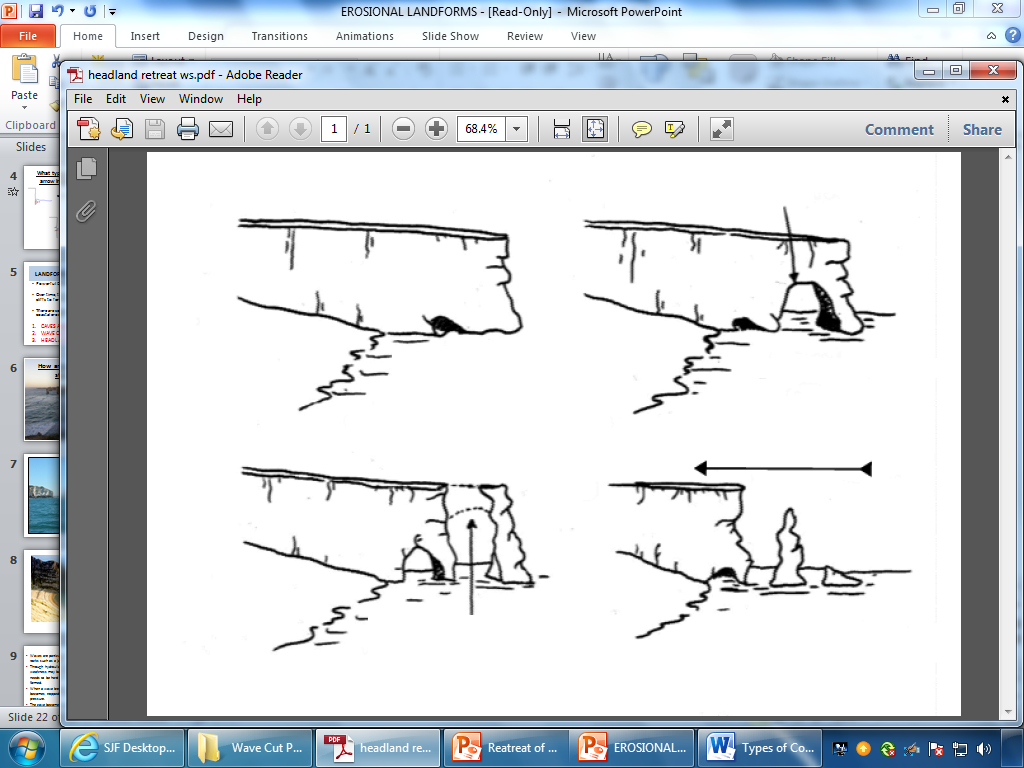 In the space below, give a detailed description of how a stump is formed. …………………………………………………………………………………………………………………………………………………………………………………………………………………………………………………………………………………………………………………………………………………………………………………………………………………………………………………………………………………………………………………………………………………………………………………………………………………………………………………………………………………………………………………………………………………………………………………………………………………………………………………………………………………………………………………………………………………………………………………………………………………………………………………………………………………………………………………………………………………………………………………………………………………………………………………Now explain the formation of a wave-cut notch and wave-cut platform. Add your own diagrams in the space below:Explain, using diagrams, how headlands and bays form and change over time. Headlands and bays can form when differential erosion occurs. Find out what differential erosion means:..………………………………………………………………………………………………..……………………………………………………………………………………………………………………………………………………………………………………………………………………………………………………………………………………………Differential erosion is clear to see on discordant coastlines (see diagram below). Explain in your own words how headlands and bays are formed on discordant coastlines:……...…………………………………………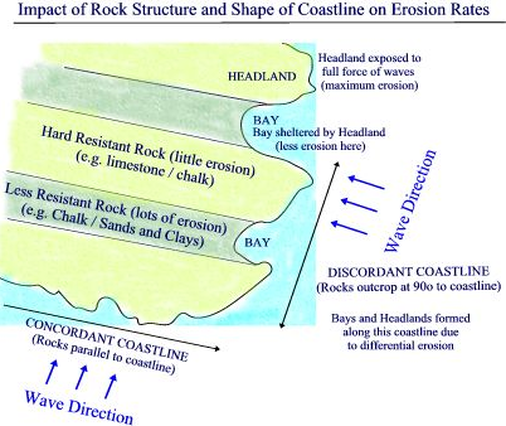 ……...………………………………………………...………………………………………………...………………………………………………...………………………………………………...………………………………………………...………………………………………………...………………………………………………...………………………………………………...…………………………………………Headlands and bays can also form on concordant coastlines. Find out how this happens and explain in the space below.………………………………………………………………………………………………………………………………………………………………………………………………………………………………………………………………………………………………………………………………………………………………………………………………………………………………………………………………………………………………………………………………………………………………………………………………………………………………………………………………………………A famous example of a coastline. The Isle of Purbeck in Dorset is an example of where a concordant and discordant coastline exist very close to one another. It has a variety of other micro-features and a unique geology. Carry out some research about this stretch of coastline. See if you can answer some of the following questions, and make a note of any other interesting things you find. Keep this information on a separate piece of paper. What rocks are found in the area?Can you name any of the bays and/or headlands?Why else is this area well-known/famous? Can you locate the area on a national map?Are there any other notable coastal features in this area?How would you describe this coastal landscape?The following are depositional landforms created when the waves deposit sand in a certain way. Fill in the table below:Globalisation Task: The following are questions that you should properly research and write detailed notes in the boxes below. You can display your notes how you want in the spaces, try to make it neat, easy to read and interesting. You should use several sources to construct your answer to each question. There is lots of useful information online, there are some websites below to help you get started. http://www.coolgeography.co.uk/A-level/AQA/Year%2013/Development%20&%20Globalisation/Globalisation/Globalisation.htmhttps://pmt.physicsandmathstutor.com/download/Geography/A-level/Notes/Edexcel/3-Globalisation/Essential%20Notes%20-%20Globalisation%20-%20Edexcel%20Geography%20A-level.pdfhttps://geographyrevisionalevel.weebly.com/31a-what-is-globalisation.htmlhttps://www.economicshelp.org/blog/401/trade/what-caused-globalization/https://www.tutor2u.net/geography/reference/globalisation-benefits-and-costs-of-interdependencyhttps://intranet.royalhospitalschool.org/geography/pupil-resources/legacy-gcse-2016/year-10-archive-gcse/changing-uk-settlements/case-study-london-docklandshttp://www.markedbyteachers.com/as-and-a-level/geography/london-docklands-decline-and-re-generation.htmlhttp://www.cornwallheritagetrust.org/discover/industry-in-cornwall/http://www.markedbyteachers.com/as-and-a-level/geography/case-study-of-deprivation-in-a-rural-area-cornwall.htmlhttps://www.newstatesman.com/politics/welfare/2016/02/real-cornwall-county-poorer-lithuania-and-hungaryCourse TopicOverview of what you will study:Tectonic Processes and HazardsThe distribution and causes of volcanoes, earthquakes and tsunamis, how to predict and manage them, and specific recent events.Landscape Systems, Processes and Change (Coasts)Coastal processes and landforms, coastal ecosystems, climate change and sea level rise, storms and flooding, and managing coastal areas.Water Cycle and Water InsecurityWhere water comes from, areas of water surplus and water scarcity, issues surrounding sustainable use, inequality and managementCarbon Cycle and Energy Insecurity, Climate Change FuturesWhere carbon energy sources come from, energy supplies and politics, sustainable use, carbon emissions, global warming, and alternative energy sources. GlobalisationOur shrinking world and increasing interconnectedness, industry and its changing locations, de-industrialisation and the post-production countryside, the role of TNCs and globalisation’s winners and losers.Shaping Places (Regeneration)Culture, sense of place and identity. The decline of areas and the socio-economic consequences (including indicators of deprivation). Subsequent rebranding, reimaging and investment, and the success and failure of projects from the perspective of different stakeholders.SuperpowersInternational and national geopolitics, focusing on the past, present and future role of the USA, the BRICs (Brazil, Russia, India and China) and the UK (the British empire). The types of soft and hard power countries (military, economics and culture). Global Development (Health, Human Rights and Intervention)The distribution, indicators and reasons for development and development gaps (between and within countries), particularly focusing on health and human rights, and the resolution of using interventions such as military force/presence, aid and charity. E.g. May 2019 China-USA trade war. USA imposing trade tariffs on Chinese imports. Meant to be protecting US firms, but US firms end up paying more for the goods from China.TractionSaltationSuspensionSolutionSketchShort description and explanationExample (name and location)SpitRecurved spitDouble spitDrift-aligned beachSwash-aligned beachOffshore barBarrier beach (also known as a bar)Barrier islandTombolosCuspate forelandWhat is globalisation? What are the causes of globalisation?What factors have caused globalisation to speed up?Define the following:Primary industrySecondary industryTertiary industryQuaternary industryUsing the graph, and your own research, describe the changing pattern of industry.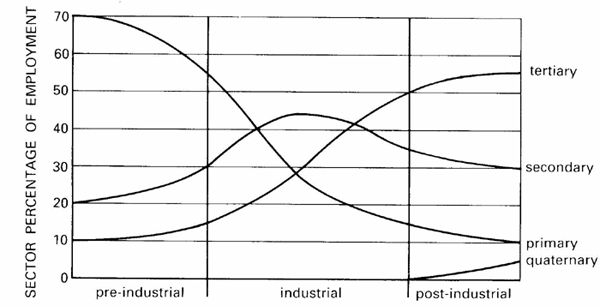 What have caused the changes you described above?Case Study 1: Changing Industry in The London DocklandsFind out about industry in the London Docklands since the industrial revolution to present. Your research should include a description and explanation of the changing industry in the area. It should include information about the growth of industry in the area in the 1800s, the causes and consequences of the decline of these industries, and any attempts to attract new industry to the area/any regeneration projects from the 1980s to present. Case Study 2: Changing Industry in CornwallFind out about Cornwall since the industrial revolution to present. Your research should include a description and explanation of the changing industry in the area. It should include information about the types of industry in the area in the 1800s, the causes and consequences of decline in these industries, and any attempts to attract new industry to the county and/or regeneration projects since 1990s.